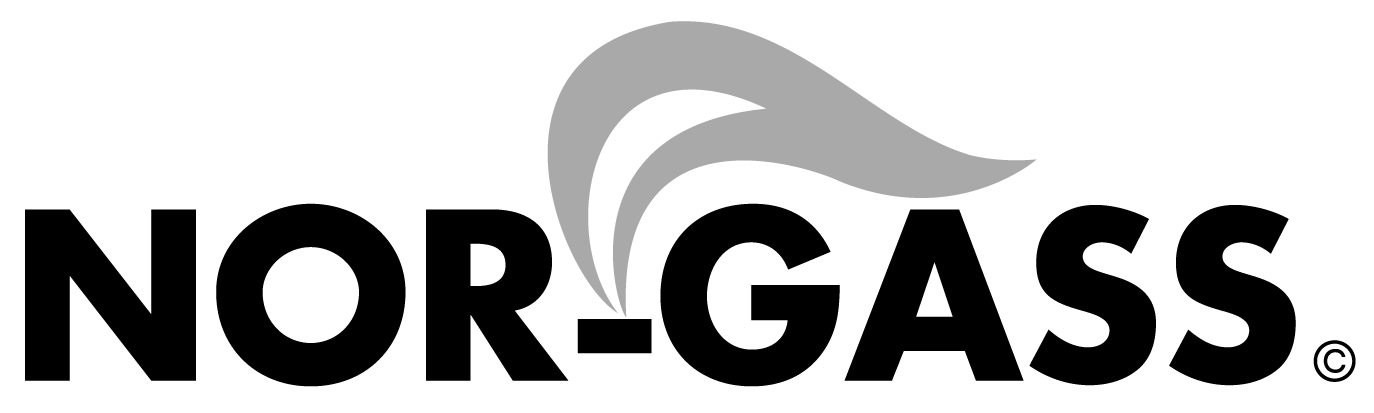 ABONNENTSKIFTETidligere abonnent:Ny abonnent:Kommentarer: ______________________________________________________________________________________Skjema sendes pr. mail til post@nor-gass.no eller pr. post til adresse: Nor-Gass AS, Strykerveien 9, 1658  Torp Målernummer:Målerstand:Endring gjelder fra dato:Omregistreringskostnad:(Betales av ny abonnent)Kundenummer:Kundenavn:Adresse sluttfaktura:Postnummer – Sted:Kundenummer (hvis kjent)Kundenavn:Adresse:Postnummer - StedMobilnummer:Telefonnummer:E-postadresse: